                    Country: Republic of Korea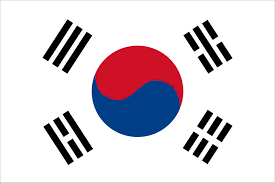                                 Committee: United Nations Human Rights CouncilTopic: Combatting Racism, Racial Discrimination, Xenophobia and Related IntoleranceThe Republic of Korea (RoK) recognises that with the advent of globalisation, the Korean populace, which has always has been proud of its race and colour, stands against acts of injustice towards groups of people on the basis of the genealogy.Discrimination, racism and xenophobia are prevalent issues around the world, and largely affect the minority-races and groups. The act of racism threatens human rights of individuals. The rates of racism are hard to calculate owning to the nature of the act and the numerous ways in which it can develop – internal, external, political and others. Thus, it is necessary to identify this evil, and work upon the issue.The Republic of Korea has adhered to the United Nations Human Rights Council (UNHRC) and the Committee on the Elimination of Racial Discrimination on numerous occasions, ensuring and striving towards a safer and more secure nation building for everybody. While the trends of acts of discrimination in the nation are quite few, due to our status of being amongst the most ethnic homogenous country with 96% native Koreans. The RoK has initiated efforts such as passing of legislations concerning increased rates of immigration, such as Foreign Worker’s Employment Act (2004), Act on Treatment of Foreigners (2007), and Support for Multicultural Families (2008).We have been proactive in the stance by even bringing upon changes in our military regulations which now allow mixed-race Korean men to enlist and have also reviewed the military oaths to be accepting to a more diverse group of its citizens (2011). The school syllabus and education curriculum have also undergone review, and surely the Republic of Korea is on its way to become an accepting and diverse nation. The National Human Rights Council of Korea (NHRCK) has helped us realize these goals, and subsequently, form new goals for our nation under the guidelines issued by several international committees that RoK is a part of. As promised by our President in his inauguration speech, we seek to build a country without discrimination, and a country where everyone will have equal opportunities. The resolution for the anti-Discrimination laws that will allow these goals to be realized are already on the table, as suggested by the UNHCR. The country has also adopted mild forms of censorship to discourage racists from spreading their agenda.The Republic of Korea will look to the ratification of UNHRC conventions into state law. It would also urge for a larger media presence regarding incidents of racial discrimination, xenophobia and related intolerance as the country currently has.The Republic of Korea looks forward to a successful forum and continuing relationship that stands for mutual benefits of both our state and the international community.